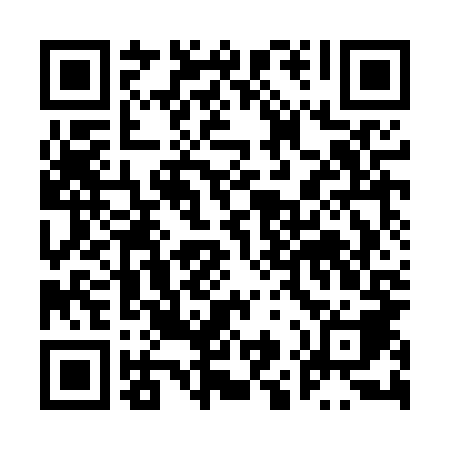 Ramadan times for Pomianowo, PolandMon 11 Mar 2024 - Wed 10 Apr 2024High Latitude Method: Angle Based RulePrayer Calculation Method: Muslim World LeagueAsar Calculation Method: HanafiPrayer times provided by https://www.salahtimes.comDateDayFajrSuhurSunriseDhuhrAsrIftarMaghribIsha11Mon4:214:216:1912:063:545:535:537:4512Tue4:184:186:1712:053:565:555:557:4713Wed4:154:156:1512:053:575:575:577:4914Thu4:134:136:1212:053:595:595:597:5115Fri4:104:106:1012:054:016:016:017:5316Sat4:074:076:0712:044:026:026:027:5517Sun4:054:056:0512:044:046:046:047:5718Mon4:024:026:0212:044:056:066:067:5919Tue3:593:596:0012:034:076:086:088:0220Wed3:563:565:5712:034:086:106:108:0421Thu3:533:535:5512:034:106:126:128:0622Fri3:503:505:5212:034:116:146:148:0823Sat3:473:475:5012:024:136:166:168:1124Sun3:443:445:4712:024:146:176:178:1325Mon3:413:415:4512:024:166:196:198:1526Tue3:383:385:4212:014:176:216:218:1827Wed3:353:355:4012:014:186:236:238:2028Thu3:323:325:3812:014:206:256:258:2229Fri3:293:295:3512:004:216:276:278:2530Sat3:263:265:3312:004:236:296:298:2731Sun4:234:236:301:005:247:317:319:301Mon4:204:206:281:005:257:327:329:322Tue4:174:176:2512:595:277:347:349:353Wed4:144:146:2312:595:287:367:369:374Thu4:104:106:2012:595:297:387:389:405Fri4:074:076:1812:585:317:407:409:426Sat4:044:046:1512:585:327:427:429:457Sun4:004:006:1312:585:347:447:449:488Mon3:573:576:1112:585:357:457:459:519Tue3:543:546:0812:575:367:477:479:5310Wed3:503:506:0612:575:377:497:499:56